ULUDAĞ ÜNİVERSİTESİ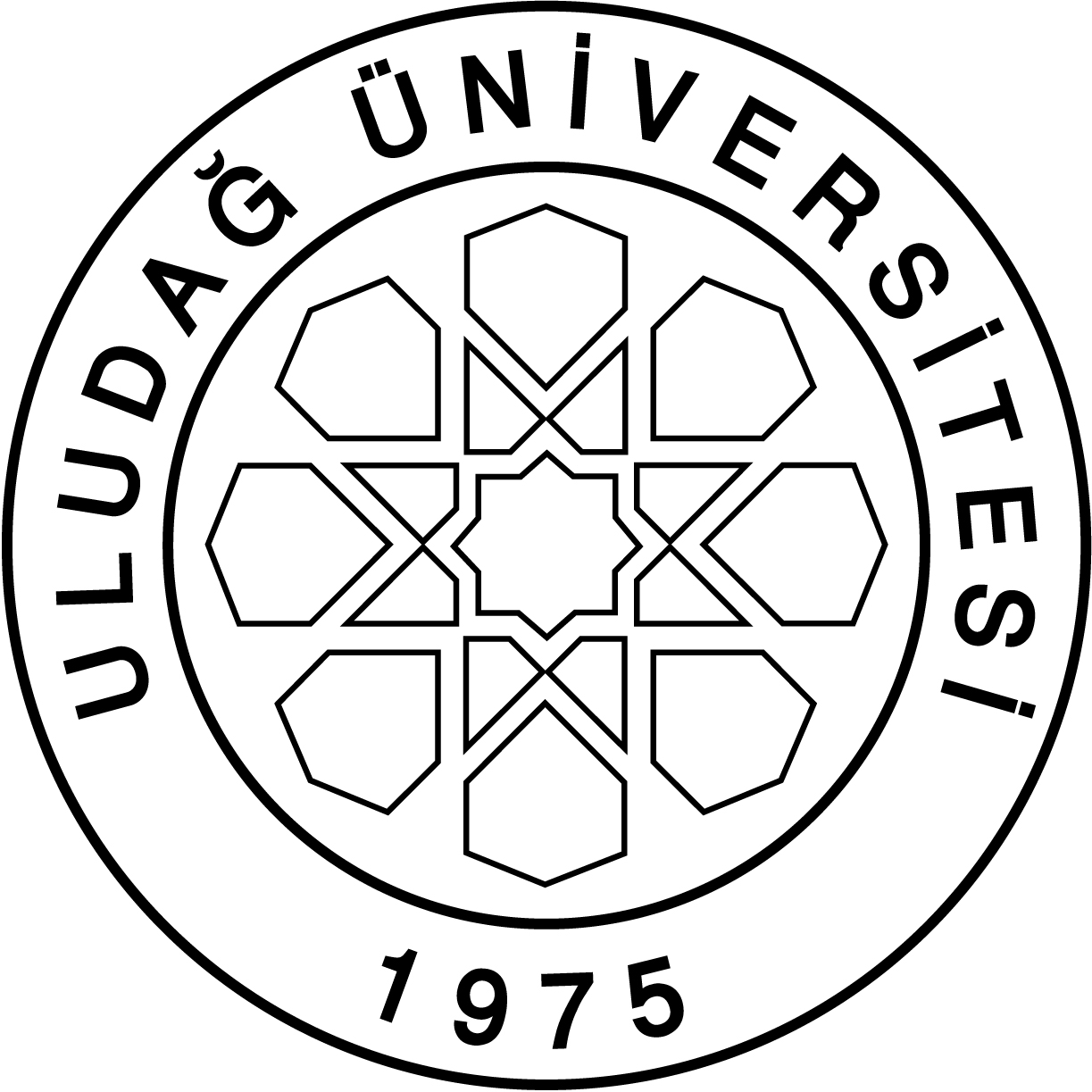  ENSTİTÜSÜLİSANSÜSTÜ EĞİTİM YATAY GEÇİŞ BAŞVURU FORMUÖĞRENCİ BİLGİLERİ BAŞVURDUĞU DÖNEM VE ANABİLİM DALI BİLGİLERİ 	U.Ü. Lisansüstü Eğitim ve Öğretim Yönetmeliğinde belirtilen koşullara uygun olarak başvurumu yapıyorum. Formda istenilen bilgileri eksiksiz ve doğru olarak doldurduğumu beyan eder, aksinin ispatlanması durumunda her türlü yasal sorumluluğu kabul ederim.							Adı ve Soyadı	:                       							Tarih		:      							İmza		: …………………………………………..EKLER:  1- ALES / TUS Belgesi (1 adet)  2- Dil Belgesi (1 adet)  3- Not Dökümü (1 adet)  4- Öğrenci Belgesi (1 adet)  5- Ders İçerikleri ( sayfa)Adı ve Soyadı                       /                                              /                                              /                                              /                                              /                       Kayıtlı Olduğu Üniversite/ Enstitü                       /                                              /                                              /                                              /                                              /                       Anabilim Dalı	/ Bilim Dalı                        /                                               /                                               /                                               /                                               /                        Programı (ÖYP ise belirtilecek) Tezli Yüksek Lisans		 Lisans Sonrası Doktora	 Doktora       ÖYP Tezli Yüksek Lisans		 Lisans Sonrası Doktora	 Doktora       ÖYP Tezli Yüksek Lisans		 Lisans Sonrası Doktora	 Doktora       ÖYP Tezli Yüksek Lisans		 Lisans Sonrası Doktora	 Doktora       ÖYP Tezli Yüksek Lisans		 Lisans Sonrası Doktora	 Doktora       ÖYPDers veya Tez Durumu Ders Aşamasında Tez Aşamasında  Teze Başlama Tarihi   Not Ort.Enstitüye İlk Kayıt TarihiAf Yasasından Faydalandı İse Kayıt Tarihi Af Yasasından Faydalandı İse Kayıt Tarihi Af Yasasından Faydalandı İse Kayıt Tarihi ALES Türü ve PuanıSAY:      	SÖZ:      	EA:      SAY:      	SÖZ:      	EA:      ALES Sınav TarihiALES Sınav TarihiYabancı Dil Sınav Türü ve PuanıYDS:      	KPDS:      	ÜDS:      	DİĞER:      YDS:      	KPDS:      	ÜDS:      	DİĞER:      YDS:      	KPDS:      	ÜDS:      	DİĞER:      YDS:      	KPDS:      	ÜDS:      	DİĞER:      YDS:      	KPDS:      	ÜDS:      	DİĞER:      Tıpta Uzmanlık Sınavı (TUS)Temel Tıp Bil. Puanı:      	Klinik Tıp Bil. Puanı:      	Sınav Tarihi:                                                                                                   Temel Tıp Bil. Puanı:      	Klinik Tıp Bil. Puanı:      	Sınav Tarihi:                                                                                                   Temel Tıp Bil. Puanı:      	Klinik Tıp Bil. Puanı:      	Sınav Tarihi:                                                                                                   Temel Tıp Bil. Puanı:      	Klinik Tıp Bil. Puanı:      	Sınav Tarihi:                                                                                                   Temel Tıp Bil. Puanı:      	Klinik Tıp Bil. Puanı:      	Sınav Tarihi:                                                                                                   Son Mezun Olduğu ÜniversiteFakülte / EnstitüBölüm / Anabilim DalıBölüm / Anabilim DalıBölüm / Anabilim DalıMez. Tarihi                 /                                 /                                 /                                 /                Eğitim-Öğretim Yılı /Yarıyılı Eğitim-Öğretim yılı         Güz        BaharAnabilim Dalı / Bilim Dalı                        /                        Programı (ÖYP ise belirtilecek) Tezli Yüksek Lisans		 Lisans Sonrası Doktora	 Doktora         ÖYPADRES                                                            :Mahalle/Semt	:                                                 İlçe/İl		:                        /                       Telefon Cep	:        E-posta		:                           @                  